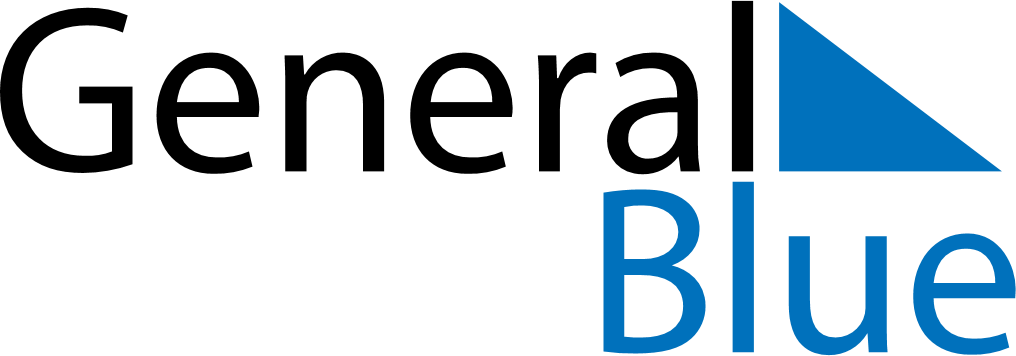 December 2022December 2022December 2022SpainSpainMondayTuesdayWednesdayThursdayFridaySaturdaySunday1234567891011Día de la Constitución EspañolaImmaculate Conception1213141516171819202122232425Christmas Day262728293031Christmas Day (substitute day)